ХОЛОДИЛЬНЫЙ АГРЕГАТ ПРЯМОГО ПРИВОДА SUPERSNOW KX-180K СПЕЦИФИКАЦИЯ:ОСОБЕННОСТИ:1. Экологически чистый хладагент R404a.2. Многофункциональная панель управления и контроллер.3. Автоматическая система оттайки горячим газом.4. Информативный набор данных и сигнализация возникшей ошибки.5. Защита аварийных выключателей.6. Опционально – функция Stand by.7. Монтаж на передней стенке фургона.Гарантия: 2 годаПроизводитель: Zhengzhou Kaixue Cold Chain Co., Ltd., Китай.Срок поставки: в наличии / 90 календарных днейКОММЕРЧЕСКОЕ ПРЕДЛОЖЕНИЕ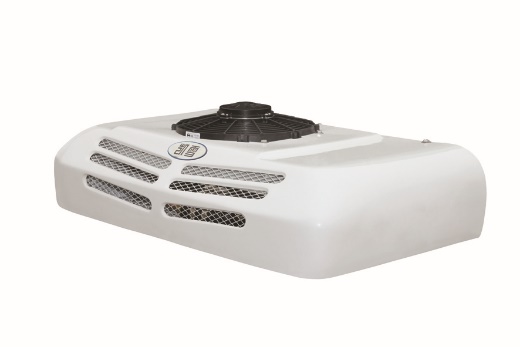 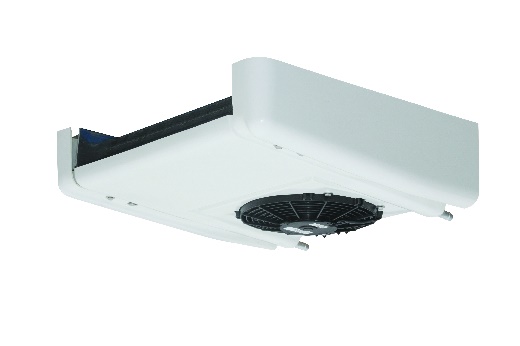 МодельМодельКX-180ККX-180КХолодопроизводительность при температуре окружающей среды +30℃ Привод от двигателяТемпература внутри фургонаМощность, ВтХолодопроизводительность при температуре окружающей среды +30℃ Привод от двигателя0℃2 050Холодопроизводительность при температуре окружающей среды +30℃ Привод от двигателя -20℃1 050Объем продуваемого воздухаОбъем продуваемого воздуха950 м3/ч950 м3/чКомпрессорМодель5H095H09КомпрессорОбъем87 см387 см3КонденсаторКоличество вентиляторов11КонденсаторРазмеры 790 х 450 х 215 мм 790 х 450 х 215 ммКонденсаторВес19 кг19 кгИспарительКоличество вентиляторов11ИспарительРазмеры730 х 595 х 185 мм730 х 595 х 185 ммИспарительВес12 кг12 кгОбъем хладагентаОбъем хладагентаR404a / 1,0 кгR404a / 1,0 кгОттайкаОттайкаавтоматическая с помощью горячего газаавтоматическая с помощью горячего газаРабочее напряжениеРабочее напряжение12V / 24V12V / 24VВнутренний объем фургонаВнутренний объем фургона6 м3 (-20℃) ~ 15 м3 (0℃)6 м3 (-20℃) ~ 15 м3 (0℃)Тел. +7 (351) 723 00 12